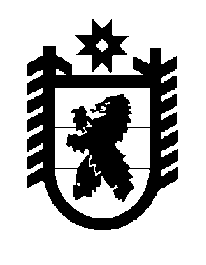 Российская Федерация Республика Карелия    ПРАВИТЕЛЬСТВО РЕСПУБЛИКИ КАРЕЛИЯПОСТАНОВЛЕНИЕот  11 октября 2018 года № 372-Пг. Петрозаводск О внесении изменений в постановление Правительства 
Республики Карелия от 18 марта 2015 года № 84-ППравительство Республики Карелия п о с т а н о в л я е т:Внести в постановление Правительства Республики Карелия                      от 18 марта 2015 года № 84-П «Об утверждении Порядка осуществления внутреннего государственного финансового контроля в Республике Карелия» (Собрание законодательства Республики Карелия, 2015, № 3, ст. 469; 2016,  № 3, ст. 526; 2017, № 4, ст. 677) следующие изменения:1) в преамбуле слова «, статьей 99 Федерального закона от 5 апреля 2013 года № 44-ФЗ «О контрактной системе в сфере закупок товаров, работ, услуг для обеспечения государственных и муниципальных нужд» исключить;2) в Порядке осуществления внутреннего государственного финансового контроля в Республике Карелия, утвержденном указанным постановлением:в пункте 1 слова «, в сфере закупок для обеспечения государственных нужд Республики Карелия, предусмотренных частью 8 статьи 99 Федерального закона от 5 апреля 2013 года № 44-ФЗ «О контрактной системе в сфере закупок товаров, работ, услуг для обеспечения государственных и муниципальных нужд» (далее – контроль в сфере закупок, Федеральный закон о контрактной системе)» исключить;пункт 2 дополнить абзацем следующего содержания:	«Порядок осуществления контрольной деятельности, помимо настоящего Порядка, определяется также стандартами внутреннего государственного финансового контроля, утверждаемыми органом внутреннего государственного финансового контроля.»;в пункте 3:абзац четвертый после слов «государственных контрактов,» дополнить словами «а также контрактов (договоров, соглашений), заключенных в целях исполнения указанных договоров (соглашений) и государственных (муниципальных) контрактов,»;абзац восьмой признать утратившим силу;в абзаце первом пункта 4 слова «а также проведения только в рамках полномочий по контролю в сфере бюджетных правоотношений» исключить;абзац третий пункта 6 изложить в следующей редакции:«в случае поступления информации о нарушении бюджетного законодательства Российской Федерации и иных нормативных правовых актов, регулирующих бюджетные правоотношения (далее – информация о нарушении законодательства);»;в пункте 7:в подпункте «е» после слова «муниципальные» добавить слово «унитарные»;в подпункте «з» слова «государственных корпораций Республики Карелия и государственных компаний Республики Карелия» заменить словами «государственных корпораций (компаний) Республики Карелия, публично-правовых компаний Республики Карелия», после слов «государственных контрактов,» дополнить словами «а также контрактов (договоров, соглашений), заключенных в целях исполнения указанных договоров (соглашений) и государственных контрактов,»;подпункт «л» признать утратившим силу;подпункт «м» изложить в следующей редакции:  «м) государственные корпорации (компании) Республики Карелия, публично-правовые компании Республики Карелия;»;пункт 8 признать утратившим силу;подпункт «ж» пункта 10 изложить в следующей редакции:	«ж) обращаться в суд с исковыми заявлениями о возмещении ущерба, причиненного Республике Карелия.»;подпункт «в» пункта 11.1 изложить в следующей редакции:«в) осуществлять организационно-техническое обеспечение мероприятий по контролю, осуществляемых должностными лицами органа контроля, в том числе предоставлять отдельные помещения для работы, оргтехнику, средства связи (за исключением мобильной связи);»;подпункт «а» пункта 24 признать утратившим силу;	подпункт «г» пункта 25 изложить в следующей редакции:«г) информация о нарушении законодательства, поступившая в орган контроля.»;пункт 28 изложить в следующей редакции:«28. Внесение изменений в план контрольных мероприятий осуществляется:а) на основании мотивированного обращения должностных лиц, указанных в пункте 9 настоящего Порядка;б) в случае невозможности проведения планового контрольного мероприятия в связи с ликвидацией или реорганизацией объекта контроля, а также в связи с наступлением обстоятельств непреодолимой силы.	Изменения в плане контрольных мероприятий утверждаются не менее чем за три рабочих дня до начала проведения контрольного мероприятия, в отношении которого вносятся такие изменения.»;в абзаце первом пункта 51 слова «документов, документов о планировании и осуществлении закупок» исключить; в пункте 60:подпункт «а» изложить в следующей редакции:«а) о направлении представления и (или) предписания;»;подпункт «г» признать утратившим силу;в пункте 61:подпункт «а» изложить в следующей редакции:«а) о направлении представления и (или) предписания;»;подпункт «г» признать утратившим силу;абзац пятый пункта 70 изложить в следующей редакции:«о суммах выявленных финансовых нарушений (по видам финансовых нарушений;»; в пункте 73 слова «, а также в единой информационной системе в сфере закупок в порядке, установленном законодательством Российской Федерации и Республики Карелия» исключить.           Глава Республики Карелия 					                  А.О. Парфенчиков